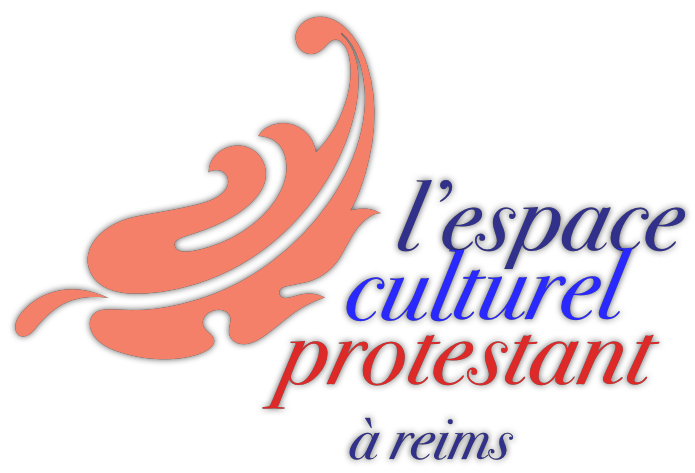 Pas de limitation de nombre de procurations par personne présenteLundi 12 juin 2017 à 20 h 1512, Rue Andrieux à ReimsAssemblée Générale QUORUM : 1/3 de 135  (nombre des ) inscritsPrésents : adhérents présents et  représentés : 66 Total des votants : 66. Présents non adhérents : 5Le quorum étant atteint, Marie-Hélène Wieczorek, Présidente, déclare ouverte l’Assemblée Générale 2017 de l’Espace Culturel Protestant.Les autres années, j’ai ouvert cette assemblée générale sur une « séquence émotion ». Cette fois, l’émotion est pour moi car cette assemblée générale est tout à fait particulière car elle va être pour l’ECP et sa présidente une page tournée et une nouvelle ouverte. Elle va être l’occasion, comme chaque année de remercier les intervenants et toutes celles et ceux qui ont œuvré à la réalisation des manifestations, de présenter le rapport moral de l’année et le bilan financier. Elle sera également une AG élective avec le renouvellement de la moitié du CA. Ensuite, la nouvelle équipe élue présentera son programme et le budget de la prochaine saison.Je souhaiterais rendre un hommage particulier à deux personnes : Georges HERR qui a fait partie du bureau de l’ECP comme Secrétaire depuis le début de notre aventure, et à Jenny VAN STRATEN qui pendant ces 10 ans a été, dans la discrétion, ma complice, a ouvert les portes, y compris celle du garage, mis le chauffage, préparé l’eau chaude des pots et participé avec les Forces vives à la mise en place de la salle et à son rangement. Pour leur manifester notre reconnaissance, je vous propose de les élire membres d’honneur.Vote par acclamation. Ils sont élus à l’unanimité.Un coup de chapeau particulier à René HUGEL, membre d’honneur, qui a accepté, n’étant plus trésorier, de continuer à suivre les finances de l’ECP compte tenu des problèmes personnels qui ont accablé cette année Augustin RIVO, notre trésorier. C’est d’ailleurs René qui présentera le bilan financier de la saison.Remerciements aux 40 intervenants de la saison 2016-2017 qui ont offert leurs prestations, et au public pour son soutien. Il nous est arrivé de ne pas avoir assez de chaises. Prenons cela comme un signe de santé. Merci à vous tous. Merci aussi au groupe des Forces vives, créé en septembre 2012. Les 9 membres de ce groupe informel qui s’est considérablement renforcé l’année dernière, participent à l’organisation matérielle des soirées et à la distribution des supports de communication. Ils ont été très précieux. Je les cite : Jenny, Ingrid, Béatrice, Véronique, Françoise, Lydie, Jean-François, Pierre, Augustin, qui apportent une aide, ô combien utile et efficace. Quelques statistiques sur les 10 ans écoulés : depuis 2007, 261 soirées et 140 conférenciers, pour la musique, 99 aubades, concerts et soirées conte avec 51 artistes (et je ne compte que les responsables des groupes de musiciens), 11 expositions dont 8 de l’Atelier d’Arts Plastiques, 5 publications, 12 voyages auxquels s’ajoutent 11 voyages de l’Atelier AP, 110 séances de l’atelier informatique avec une seule intervenante, 144 séances de l’atelier AP avec 1 intervenante (mais 2 personnes qui se sont succédées) et 5 concours de gâteaux.Nous n’avons pas recruté cette saison un Volontaire de Service Civique, la tâche du tuteur pour laquelle personne n’était prêt à prendre la relève, étant trop lourde pour la Présidente.Bilan de l’utilisation du site Internet www.ecp-reims.fr, un peu plus de 14 000 consultations depuis la création du site il y a sept ans alors que nous étions à  12 500 consultations lors de la précédente AG. Par manque de temps et parce que j’étais seule à le faire, le site n’a pas vraiment été maintenu cette année. En revanche la liste de diffusion de 495 personnes est régulièrement utilisée et permet de maintenir le lien avec notre public en lui rappelant les manifestations à venir.Rappel des principes : Ils n’ont pas changé : nous tenons toujours beaucoup à ce que l’ouverture soit la plus large possible, dans une approche culturelle, que les manifestations soient gratuites pour le public car les prestations  sont offertes par les intervenants. Une précision : les voyages doivent s’autofinancer, ils sont donc payants et réservés strictement aux adhérents, et la participation à l’atelier de pratique artistique nécessite aussi l’adhésion à l’association pour une question d’assurance. Ceci sera noté, comme les années précédentes, sur la plaquette annuelle.Nombre d’adhérents : nous sommes maintenant 135 adhérents. L’année dernière à pareille époque, je faisais état de 145 adhésions. Nous sommes assez loin des 160 adhérents sur la base desquels avait été établi notre budget. Nous pouvons le regretter, mais l’explication tient essentiellement dans le fait que nous n’avons pas organisé de voyage long cette année.Présentation du bilan des actions 2016-2017 et nombre de participants, par la présidente.Notre plaquette de présentation de la saison a été tirée à 1500 exemplaires. L’année précédente, avec 1300 il nous en avait manqué. Cette année, 200 exemplaires n’ont pas été distribués. Il faut dire qu’il n’y a pas eu de Forum des associations et que nous en avions donné beaucoup sur le stand de l’ECP en septembre 2015.Si nous reprenons le sommaire de la plaquette de l’année 2016-2017, commençons par les Journées du Patrimoine : nous avons eu une présence permanente, mais discrète, c’est ce qui nous avait été demandé pour ne pas télescoper l’action du temple. Nous étions donc dans la salle annexe. Nous avons, et c’était prévisible, distribué beaucoup moins de plaquettes que l’année d’avant ce jour là, et vendu peu de livres.La publication du tome 3 des Protestants pendant la Grande Guerre a eu lieu officiellement le mardi 6 juin.La publication du livre sur l’orgue du temple a eu lieu également en décembre 2016. Il se trouve à la Bibliothèque de Reims. Du côté des publications, notre contrat est donc rempli. Un grand merci à celles et ceux qui ont participé à ce travail, aux relectrices et pour le Tome 3, au DEFAP qui a réalisé l’ouvrage et se chargera de le commercialiser à Paris.Comme vous le voyez, l’exposition de l’Atelier d’Arts Plastiques est en cours et sera démontée ce soir à l’issue de l’Assemblée Générale. Le public a, à nouveau, répondu présent. Merci à Marie-Hellen Geoffroy qui a accepté de prendre la relève de Geneviève Villain et de nous accompagner dans ce travail.Cette année, pour nos conférences, nous avions 3 thèmes qui s’articulaient autour du « faire mémoire » 6 conférences et 2 petits voyages d’une journée sur le terrain pour le Cycle « Grande Guerre ». Tout a eu lieu, comme prévu. Notons que le public de notre cycle Grande Guerre, en plus de nos habitués, a permis d’ouvrir le cercle des auditeurs à des personnes nouvelles que nous avons été heureux d’accueillir. Nous avons reçu à ces conférences un public allant de 25 à 55 personnes et les voyages  en ont concerné une vingtaine.8 conférences et un petit voyage à la BnF pour la partie « mémoire ». Tout a eu lieu et les conférences ont concerné une quarantaine de personnes. La visite de la BnF a regroupé 20 personnes.5 conférences ont eu lieu dans le cadre du cycle Luther regroupant de 60 à plus de 100 personnes, ce qui montre bien la singularité de notre Espace Culturel Protestant dont l’objet est de faire connaître notre approche du Christianisme, en particulier celles des Réformateurs et de Luther pour cette année.Nous avons donc, là aussi, réalisé le programme que nous vous avions présentéEn ce qui concerne les voyages, 45 personnes ont participé au voyage de rentrée dans la région d’Auxerre. Un grand merci à Daniel Wieczorek qui , comme ces dernières années, l’a organisé. J’ai déjà évoqué les petits voyages en co-voiturage. L’Atelier d’Arts Plastiques a également réalisé les 2 voyages prévus : le premier nous a permis de visiter la Villa Cavrois dans le Nord et le second, la Fondation Louis Vuitton. De très bons souvenirs pour tous et une découverte de lieux particuliers. 5 voitures pour le premier et un voyage en car pour le second. Merci à Jean-François Dufrien qui en a assuré l’organisation.Sous la rubrique Ateliers :L’atelier d’Arts Plastiques, mené par Marie-Hellen Geoffroy (merci à elle)  a regroupé une quinzaine de personnes et nous a permis, comme vous pouvez encore le constater, de découvrir des techniques inconnues de certains : autour du thème « Au cœur des Psaumes », nous avons dessiné, fait de l’aquarelle, du pastel, de l’enluminure, des monotypes, puis avons travaillé en 3D avec de l’argile puis de la stéatite. Ce groupe a « sa vie » et « son » ambiance chaleureuse particulière. Les membres ont toujours hâte de se retrouver et de découvrir ce que les un-e-s et les autres ont réalisé entre les séances.Le Salon de lecture, sous la conduite d’Anne-Marie Cuniot, a débattu cette année de Proust « Du côté de chez Swan », de Beckett « En attendant Godot » et pour finir de Jean-Christophe Ruffin « Check-point ». Il a un public de fidèles pouvant aller jusqu’à vingt personnes. De beaux moments de partage littéraire. Ce Salon de lecture n’est pas un cercle fermé et peut accueillir toute personne ayant lu l’œuvre présentée et souhaitant confronter ses impressions avec d’autres. Anne-Marie Cuniot est prête à continuer de faire vivre ce salon si elle est sollicitée.La soirée Conte que nous a offerte Nicolas Gautier a, malheureusement réuni peu de monde mais nous a permis de rêver à la vie sous le règne de Louis XV. Le titre était « Le bal des ifs ». Dommage pour ceux qui l’ont manquée.La soirée du 10ème  anniversaire de l’ECP en présence de son fondateur Rudi Popp a réuni   personnes. Un très beau moment de convivialité et l’occasion pour moi, encore présidente ce jour là, de remercier tous ceux, qu’ils soient intervenants, financeurs, public, de pouvoir réaliser tout ce qui a été fait pendant ces 10 dernières années. Ce soir, je vous redis merci. J’ai vécu 10 ans de bonheur, de travail motivant et de rencontres humainement très riches.La dernière rubrique de notre sommaire était Aubades et concerts. Je me dois de dire que ce qui a pu être réalisé, même si la qualité y était, a été bien en dessous de nos attentes :Pour les aubades, seules 2 sur les 5 prévues ont pu avoir lieu. Rien n’a pu cette année, être réalisé avec les comités de jumelage et je le regrette beaucoup et espère que dans l’avenir, cette joyeuse collaboration pourra à nouveau se concrétiser. Des liens amicaux se sont tissés. Ne boudons pas notre bonheur !L’aubade de la Maîtrise a été, comme à chaque fois, un très grand moment d’émotion. J’ai un regret particulier pour l’annulation de l’aubade de la Chorale malgache qui s’était préparée depuis 2 ans à ce moment et à laquelle nous avons dû renoncer pour cause de télescopage d’agendas avec l’église. Espérons que dans l’avenir une telle déception ne se présentera plus.4 des 6 concerts prévus ont eu lieu. Ont dû être supprimés ceux qui devaient se réaliser avec les deux comités de jumelage. Je n’y reviens pas. Une mauvaise surprise cette année, mais il semble qu’elle soit liée à la réglementation en matière de musique : pour la première fois, la SACEM s’est manifestée, nous envoyant des factures forfaitaires élevées pour chaque concert, alors que l’entrée était gratuite et que les artistes nous offraient leur prestation. Voilà donc ce bilan d’activités en guise de rapport moral et je vous demande de l’approuver par un vote.Résultat du vote : Unanimité pourPrésentation du bilan financier de 2016-2017 par René HUGEL qui a, comme je l’ai dit, accepté d’épauler notre trésorier, Augustin Rivo.RECETTES 2016-2017 :Adhésions (135 membres)						4 400Dons									    242,80Subvention Ville de Reims						 3 000Vente de livres							 1 944Service civique							     200Voyage de rentrée 2016						 7 758Annulation Hôtel							     103,40T0TAL							           17 688,20DEPENSES 2016-2017 :Edition plaquette + livre							3 410,08Conférenciers (déplacements + hôtels)					1 921,41Accueil, réceptions								   785,19Salaires									   212,62Assurance									   247,10Secrétariat : fournitures de bureau, photocopies, La Poste		   976,82Contribution locaux, chauffage						   600Site internet									   121,40Voyage septembre 2016							7 272Frais bancaires								     56TOTAL								          15 602,62RESULTAT									+ 2085,58TRESORERIESituation au 1er mai 2016			13 060,89Situation au 1er mai 2017 		15 146,47Vote de quitus : Les comptes de bilan sont adoptés à l’unanimité.Poursuivons  par les élections pour le renouvellement du CA :Rappel des statuts :Le conseil d’administration est composé de 7 membres élus pour 3 ans (décision prise lors de l’AG 2016) dont 3 membres du Conseil Presbytéral de l’Eglise Protestante Unie de Reims-Epernay. Le second pasteur en poste est invité permanent aux réunions du CA. Lors de la dernière AG, la Présidente avait fait part de son intention de ne pas renouveler son mandat. Elle est donc sortante, tout comme Augustin RIVO qui était élu pour une seule année, Georges HERR qui ne souhaite pas continuer le mandat qui lui avait été renouvelé en 2015. Dominique RANAIVOSON est également en fin de mandat mais sollicite à nouveau votre approbation pour continuer à être membres du CA. Marinette DOZEVILLE élue en 2015 pour 6 ans ne souhaite pas non  plus poursuivre son mandat.Restent donc en fonction jusqu’en 2020 :Pascal GEOFFROY, Pierre HARLE et Yvette LAURENT. (Pascal GEOFFROY et Yvette LAURENT sont membres du Conseil Presbytéral de l’Eglise Protestante Unie de Reims-Epernay et siègent à ce titre). Il s’agit donc d’élire pour un mandat allant jusqu’à l’AG 2021 :Dominique RANAIVOSONX : Une autre personne (membre du CP de l’église)Béatrice NAUDET qui se porte candidateY : Une autre personne qui assurera la trésorerieVote à bulletins secrets. Résultats : les 2 candidates déclarées sont élues NB : Pierre HARLE qui prendra la présidence assurera le rôle de Trésorier par intérimPrésentation du programme 2017-2018  par l’équipe nouvellement élueDeux cycles de conférences organisées par l’Espace Culturel Protestant sont prévus pour 2017-2018 et auront lieu au 12 rue Andrieux, 51100 REIMS.Cycle de conférences : « Espérer : en quoi ? Avec qui ? »Cycle de conférences et concerts : ces musiques hors normesSalon de lecture : Sous la direction d’Anne-Marie CUNIOT, enseignante de Lettres, trois pauses littéraires vous seront proposées à 17h au 12 rue Andrieux 51100 REIMS aux dates ci-dessous.Ces rendez-vous, autour d’un thé, seront l’occasion pour chacun d’exprimer ses réflexions sur un livre lu par tous.Voilà donc ce programme et je vous demande de l’approuver par un vote.Résultat du vote : Unanimité pourPrésentation du budget 2017-2018. (document annexé)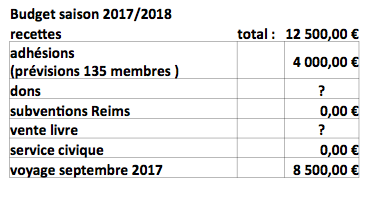 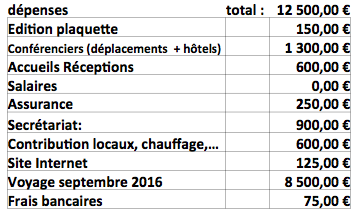 La cotisation annuelle est maintenue à la somme de 30 €Vote du budget : à l’unanimitéL’Assemblée Générale 2017 est déclarée close à 22 h 30 par la Présidente sortante. Les présents sont conviés au traditionnel pot de l’amitié.							La Présidente sortant : Marie-Hélène WieczorekAprès la clôture de la séance, Christian LION s’est proposé pour assurer la trésorerie.18 septembre 2017« Espérances, utopies, messianismes : Comment les distinguer ? » (Anthony FENEUIL, théologien et philosophe, Université de Lorraine) 16 octobre 2017« Espoir et conservation de la nature : Pensée et pratiques écologiques »Jean-François MOUHOT, historien, de l’environnement, directeur du centre des Courmettes (Association A Rocha France, Alpes maritimes)20 novembre 2017« Santé connectée, nouvelles espérances »(Docteur Laurence GUÉDON-MOREAU, cardiologue et chercheuse sur la médecine connectée, CHRU de Lille)11 décembre 2017« L’Apocalypse, entre espérance et horreur : les usages qu’en font la littérature et le cinéma »(Dominique RANAIVOSON, enseignant-chercheur en littérature comparée, Université de Lorraine)8 janvier 2018« Relever les ruines : l’expérience de Reims. Histoire de l’hôpital américain »(Olivier KRUG, Président de l'Association des Amis de l'American Memorial Hospital de Reims)5 février 2018« L’espérance s’entend-elle ? Espoir et désespoir en musique »Conférence12 février 2018« La musique urbaine : entre rap et raga »(avec Hance-Wielfried Otata, docteur en Lettres, parolier et son groupe « Psya » de Metz-Nancy)Concert16 février 2018« La musique urbaine : entre rap et raga »(avec Hance-Wielfried Otata, docteur en Lettres, parolier et son groupe « Psya » de Metz-Nancy)Conférence19 mars 2018« La musique arabo-andalouse »(avec Lynda-Nawel Tebbani, chercheur franco-algérienne de l’université d’Oran, romancière, chanteuse et son groupe de musiciens de Paris)Concert23 mars 2018« La musique arabo-andalouse »(avec Lynda-Nawel Tebbani, chercheur franco-algérienne de l’université d’Oran, romancière, chanteuse et son groupe de musiciens de Paris)Conférence9 avril 2018« La musique et la poésie de Madagascar »(avec le groupe Sorajavona, musiciens, inventeurs d’instruments, poètes)Concert13 avril 2018« La musique et la poésie de Madagascar »(avec le groupe Sorajavona, musiciens, inventeurs d’instruments, poètes)17 novembre 2017Le monde d’hier, souvenirs d’un Européen, Stefan ZWEIG, (folio)9 février 2018L’Utopie, Thomas MOORE,18 mars 2018 Recueil de nouvelles qui sera choisi à la rentrée. 